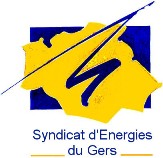 ORDRE DE PREFERENCEDES LOTSSyndicat Départemental d’Energies du Gers Travaux d’électrification rurale, d’éclairage public, de desserte gaz et de génie civil téléphoniquepour 2017Afin de ne pas porter atteinte aux bonnes conditions d’exécution en cas d’attribution multiple à la même entreprise, le SDEG se réserve le droit de limiter le nombre de lots attribués à la même entité (entreprise seule ou groupement) en fonction des moyens matériels et humains qu’elle est en mesure d’affecter à l’exécution du marché.Pour ce faire, en cas de soumission à plusieurs lots, l’entreprise (ou le mandataire pour un groupement) doit obligatoirement indiquer son ordre de préférence dans son pli :Ordre de préférence de l’entrepriseN° du lot12345678910Lu et accepté sans réserve,ALeL’Entrepreneur,